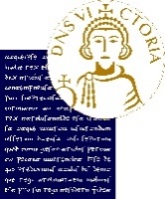 Avviso di mobilità compartimentale e intercompartimentale ai sensi dell’articolo 30 del D.Lgs. n. 165/2001 e del combinato disposto dell’articolo 57 del CCNL Comparto Università del 16.10.2008 e successive modificazioni ed integrazioni.Si informa che con Decreto Direttoriale disponibile al seguente indirizzo: https://www.unisannio.it/it/amministrazione/avviso/s20210014, sono stati prorogati i termini per la presentazione delle istanze di mobilità compartimentale e intercompartimentale.Nuova scadenza presentazione delle domande 01 marzo 2021